                                                                                                           Приложение 1                     Создание персонажей и декораций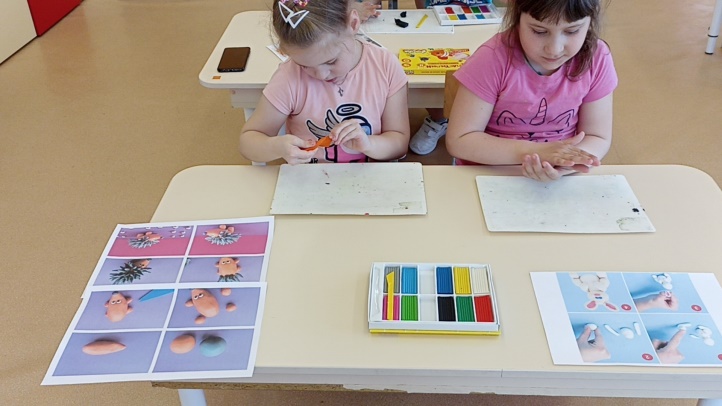 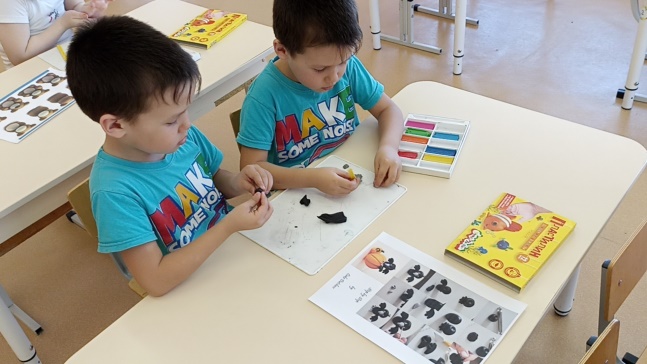 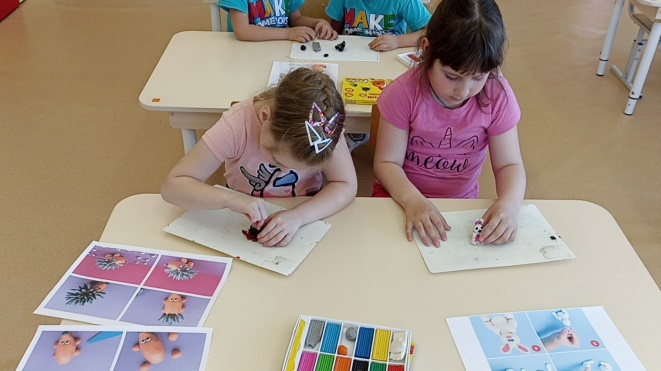 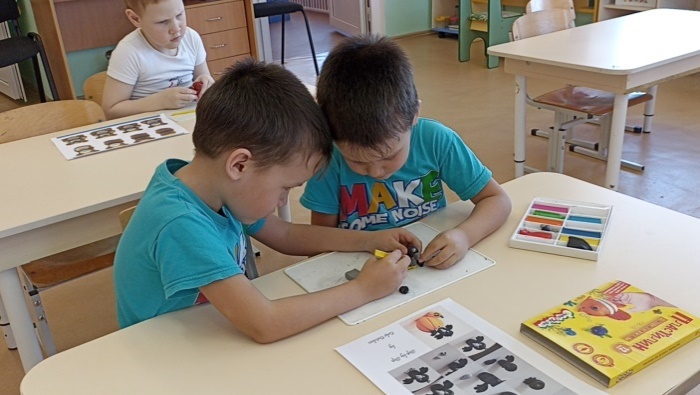 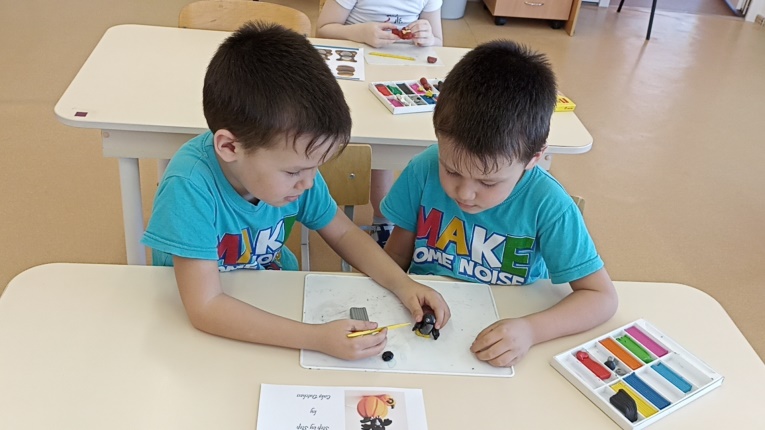 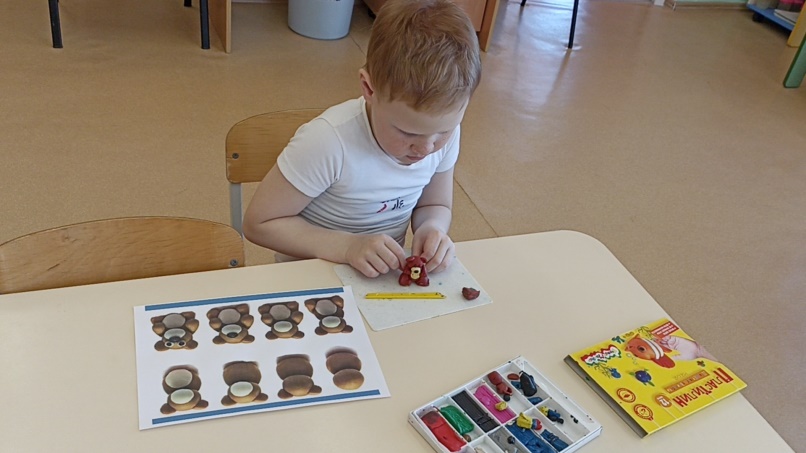 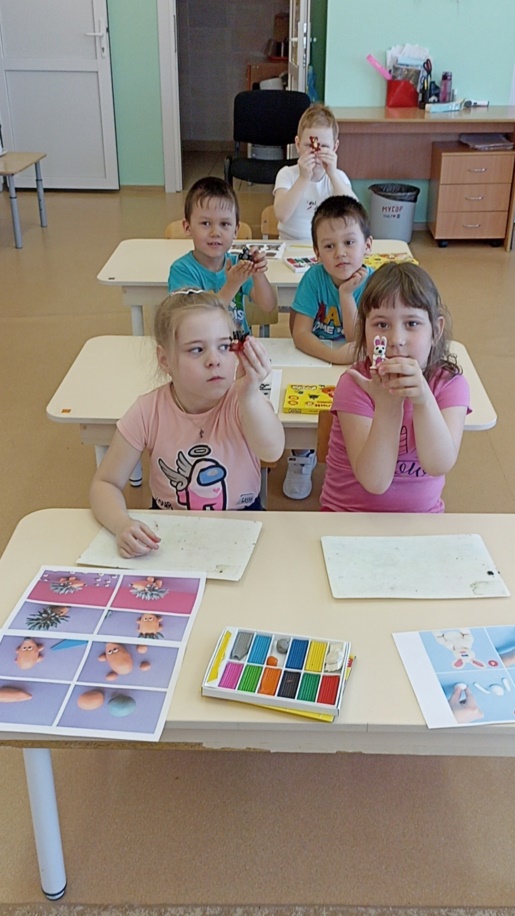                                                                                                      Приложение 2                                    Съемка мультфильма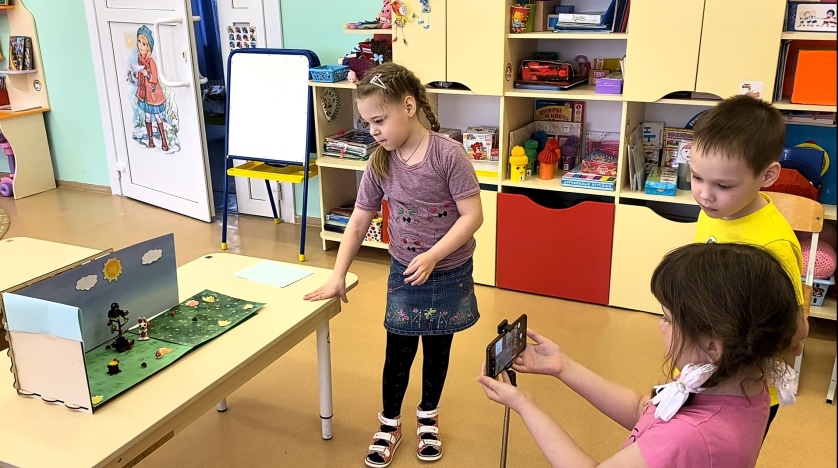 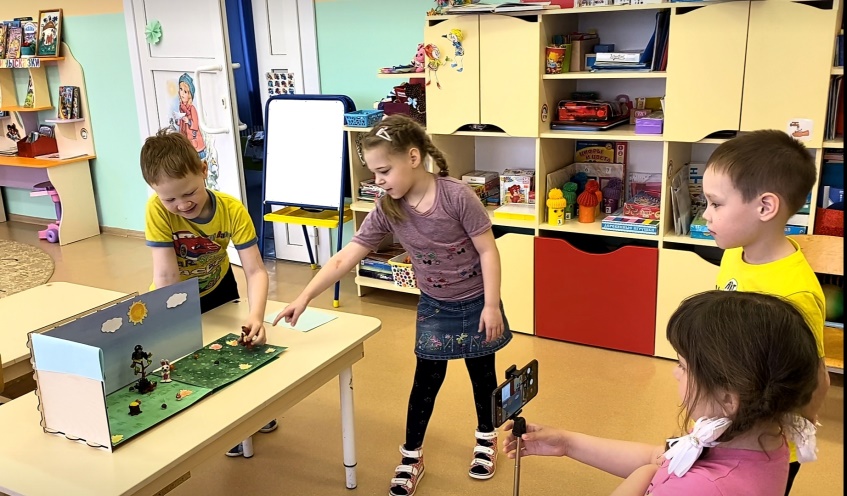 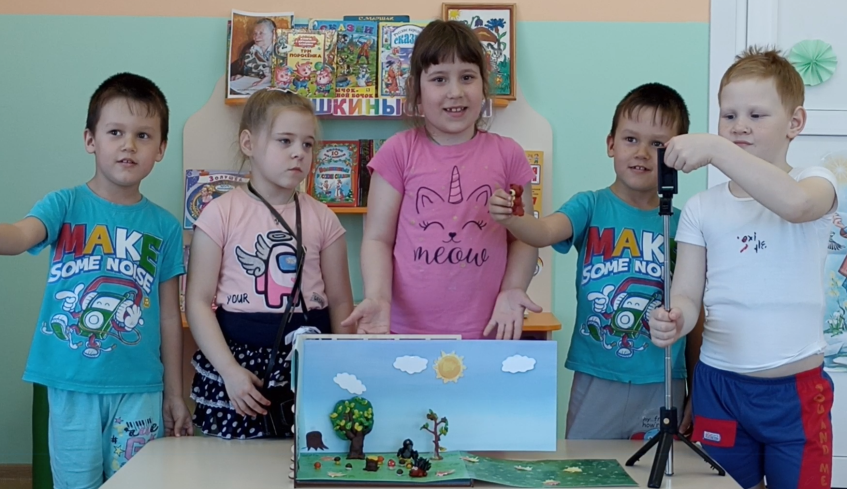 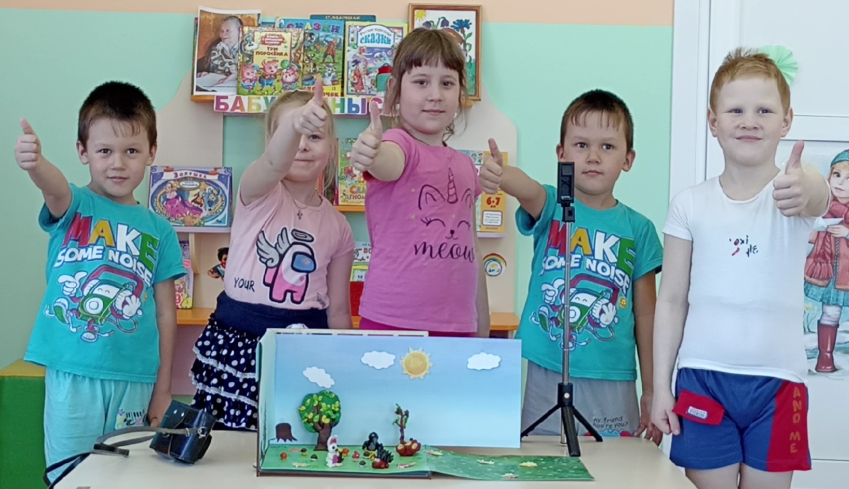                                                                                                      Приложение 3                                         Монтаж мультфильма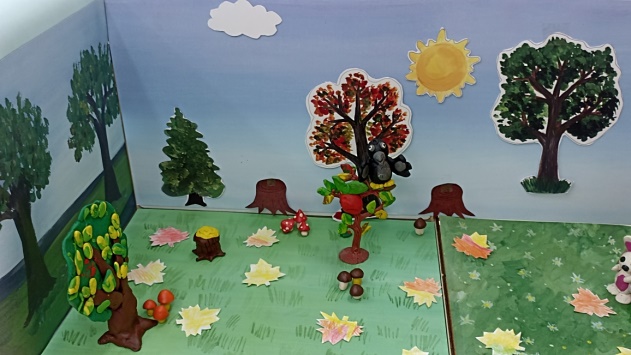 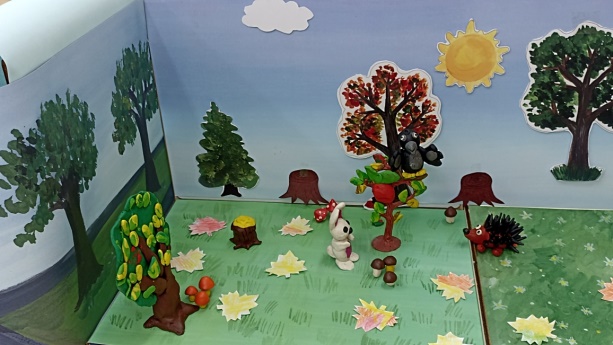 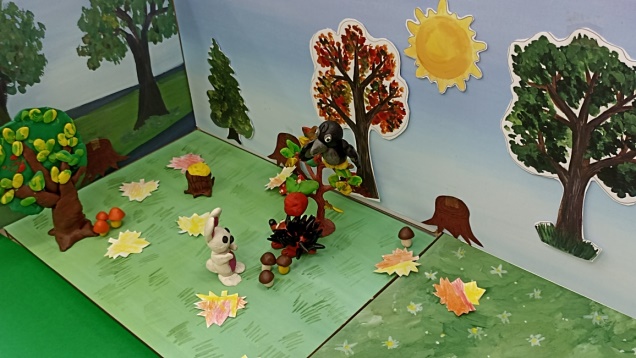 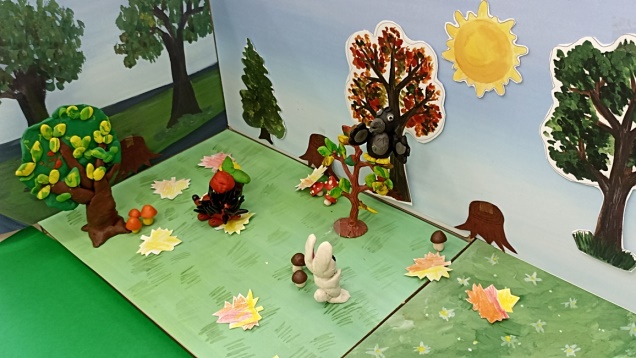 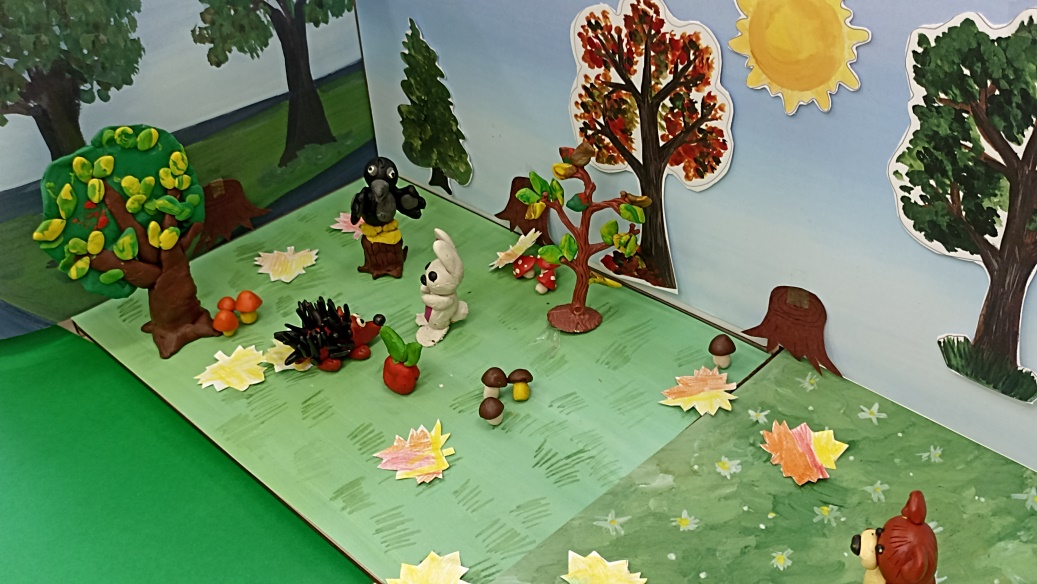                                                                                                        Приложение 4                                Презентация мультфильмаНаш мультфильм по сказке В. Сутеева «Яблоко» можно увидеть по ссылкеhttps://youtu.be/JQ0SJ4px4G4